CV - NAVN NAVNESEN 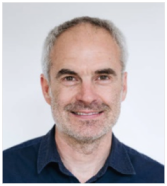 Din personlige overskrift Telefon: + 45 70 13 70 13
Mail: navne@navnesen@gmail.comlinkedin.com/in/navn.navnesenFAGLIG PROFIL Den faglige profil fungerer som en appetitvækker, der skal give arbejdsgiveren lyst til at læse videre i dit CV. Den faglige profil skal på 5-10 linjer kortfattet beskrive det, som vil give mest mening for arbejdsgiveren at vide. Dette kan være kompetencer, motivation eller erfaring, som er relevant for det job, du søger - det skal derfor altid målrettes jobbet.UDVALGTE KOMPETENCER (Her kan både være tale om personlige og faglige kompetencer)ERFARING	UDDANNELSE (hvis du er nyuddannet kan det give mening at placere uddannelse før erhvervserfaring) KURSER & CERTIFICERINGERIT & SPROG (IT- og sprogkompetencer som er efterspurgte i- eller relevante for den ansøgte stilling)MEST STOLT AF (Valgfrit afsnit)Oplæg om arbejdsglæde for hele virksomheden …. Oplæg omkring arbejdsglæde, og hvordan medarbejdere selv kan øge deres arbejdsglæde.Gennemført triatlon Slog min personlige rekord.FRITID (Valgfrit afsnit)Dette er et valgfrit afsnit, hvor der er mulighed for at beskrive, hvad du laver i din fritid, og hvor du samler energi. Dette kan give et mere personligt indtryk af dig som en potentiel kollega. Styrke/kompetenceStyrke/kompetenceHer bør du fremhæve/beskrive styrker eller kompetencer, der gør, at du matcher jobbet. Styrke/kompetenceStyrke/kompetence2018 - NU 
Stillingsbetegnelse VIRKSOMHED, STED Ansvarsområder / opgaver:Beskriv med korte bullets Resultater:Beskriv gerne specifikke og konkrete resultater 2017 – 2018
Stillingsbetegnelse VIRKSOMHED, STEDAnsvarsområder / opgaver:Beskriv med korte bullets Resultater:Beskriv gerne specifikke og konkrete resultater2016 - 2017
StillingsbetegnelseVIRKSOMHED, STED Ansvarsområder / opgaver:Beskriv med korte bullets Resultater:Beskriv gerne specifikke og konkrete resultater 2015 – 2017
Stillingsbetegnelse VIRKSOMHED, STEDAnsvarsområder / opgaver:Beskriv med korte bulletsResultater:Beskriv gerne specifikke og konkrete resultater 2016 - 2018
Uddannelse Universitet/skole, sted Kort beskrivelse af uddannelsenNoter evt. relevante kurser, emner eller områder du har specialiseret dig inden for:2012 - 2015
UddannelseUniversitet/skole, stedKort beskrivelse af uddannelsenNoter evt. relevante kurser, emner eller områder du har specialiseret dig inden for:20182015
KursusUddannelsessted/skole, sted KursusUddannelsessted/skole, stedMicrosoft Office
Word, PowerPoint, Excel, Outlook⬤ ⬤ ⬤ ⬤ ⬤Engelsk
Forhandlingsniveau⬤ ⬤ ⬤ ⬤ ⬤Social media
Facebook, Instagram, Twitter, YouTube, LinkedIn ⬤ ⬤ ⬤ ⬤ ⬤Dansk
Modersmål⬤ ⬤ ⬤ ⬤ ⬤Photoshop 
⬤ ⬤ ⬤ ⬤ ⬤Tysk
Grundlæggende⬤ ⬤ ⬤ ⬤ ⬤